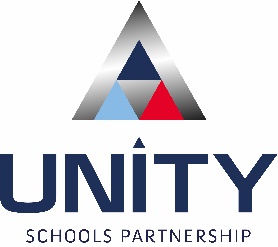 SIGNIFICANT CHANGE CONSULTATIONUnity Schools Partnership is working alongside Suffolk County Council to develop additional specialist education places. Across Suffolk there is a shortfall of specialist places available. This can mean that some pupils have to be educated away from their local communities. As part of a SEND capital programme an additional 190 new specialist placements will be available for children and their families across Suffolk. This is on top of existing specialist provision. It will give more children the opportunity to be educated in their community, closer to home. The funding for capital works to our School is being provided by Suffolk County Council.Suffolk County Council have commissioned our school to deliver an assessment nursery as a satellite of The Bridge provision at a former nursery building on Bramford Lane, Ipswich. This would be for 16 places (8FTEs). In its first year, it could also accommodate new children into Reception as there will be insufficient space at The Bridge School on Sprites Lane.Children attending the nursery would not automatically move directly to The Bridge Special School after attending the assessment nursery, they will be placed at the most appropriate setting for their individual needs.These places will be in addition to our current PAN (Planned Admission Number). Under Department for Education ‘Making significant changes to an open academy guidance, multi-academy trusts must consult with their community when proposing  to make significant changes to the operation of an open Academy.Unity Schools Partnership and The Bridge School now wants to hear the views of its stakeholders on this significant change proposal. Please refer to our website for any updates on the consultation: http//www.unitysp.co.uk/The consultation runs from 27th February 2023 until 27 March 2023.Please send your comments by email to projects@unitysp.co.ukConsultation questions:Do you support the School’s plans to open a satellite assessment nursery ? YesNoReasons whyDo you have any additional comments to make?Unity Schools Partnership Offices, Park Road, Haverhill, Suffolk, CB9 7YD Tel: 01440 333400USP is a charitable company limited by guarantee and registered in England and Wales, company no: 07400386